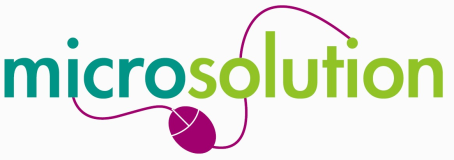 SARL au capital de 15 000 €RCS Toulouse 698 800 123 BNAF 47.41ZJe soussigné, Pascal GIROUX, Gérant de la société MICROSOLUTION, certifie avoir reçu de   une caution d’un montant de  versée        par chèque       en espècescouvrant les éventuelles dégradations ou le non-retour du matériel loué ce jour (contrat de location n° ).Ce chèque sera encaissé après 8 jours de retard sur la date prévue de retour du matériel. Fait à Toulouse, le 	Pascal GIROUX	Gérant